Экзаменационные вопросы на 3 уровень квалификации - Лифтер 1. 45 (Один или несколько правильных ответов) Перечень неисправностей, при которых лифт должен быть остановлен.Двери кабины с автоматическим приводом открываются при движении или между этажами. Кабина приходит в движение самостоятельно. При нажатии на кнопки приказов двери с автоматическим приводом не закрываются или по выполнении приказа - не открываются. Точность автоматической остановки кабины превышает нормативную величину(значение). Дверь шахты можно открыть при отсутствии кабины на посадочной (погрузочной) площадке без применения специального ключа (приспособления). При работе лифта появляются посторонний шум, резкие толчки, ощущается запах гари.Повреждено ограждение кабины или шахты. Отсутствует индикация кнопки вызова на этажной площадке2. 116 (Один или несколько правильных ответов) Требования к диэлектрическим перчаткамДиэлектрические перчатки проходят испытание 1 раз в 6 месяцев в специализированных лабораториях с обязательной отметкой на них даты испытания  - Диэлектрические перчатки проходят испытание 1 раз в год в специализированных лабораториях с обязательной отметкой на них даты испытанияДиэлектрические перчатки проходят испытание 1 раз в 2 года в специализированных лабораториях с обязательной отметкой на них даты испытанияПеред применением перчатки следует осмотреть, обратив внимание на отсутствие механических повреждений, загрязнения и увлажнения, а также проверить наличие проколов путем скручивания перчаток в сторону пальцев.  3. 212 (Точное значение) Время эвакуации пассажиров из кабины остановившегося лифта не должно превышать____ мин с момента поступления информации в аварийную службу специализированной организации.4. 241 (Один правильный ответ) Каким образом осуществляется допуск к самостоятельной работе сотрудников? - Устным распоряжением владельца лифтаЛокальным актом организации при наличии квалификационных удостоверений или сертификатов, подтверждающих компетентность для выполнения соответствующих трудовых функций Распоряжением, после стажировки в течение 15 сменУстным распоряжением руководства организации при наличии у них удостоверения о проведенной проверке знаний по электробезопасности247 (Точное значение) Точность автоматической остановки кабины лифта, допускающего транспортировку людей при эксплуатационных режимах работы, должна быть в пределах ±_____ м (метров)256 (Один или несколько правильных ответов) Какие события должны происходить при перегрузке лифта?Предотвращение движения кабины при размещении в ней груза массой, превышающей номинальную грузоподъемность лифта на 10%, но не менее чем на 75 кг. Автоматические двери лифта при перегрузке должны блокироватьсяДолжен включаться сигнал "Лифт перегружен" В режиме «нормальная работа» автоматические двери лифта при перегрузке должны оставаться открытыми 7. 268 (Один или несколько правильных ответов) Каким устройством может быть оборудована лебедка для перемещения кабины при отключении электропитания лифта?Штурвалом со спицами для ручного перемещения кабиныШтурвалом для ручного перемещения кабины с усилием, необходимым для перемещения кабины с номинальной нагрузкой вверх, не превышающим 400 Н Кривошипной рукояткой для ручного перемещения кабиныСъемным штурвалом, при установке которого на лебедку должна размыкаться цепь безопасности 297 (Точное значение) Зазор между обвязкой дверного проема и створками или между створками и порогом при закрытой двери должен быть не более ___ мм (миллиметров)298 (Точное значение) Зазор между створками кабины при закрытой двери должен быть не более___ мм (миллиметров)10. 311 (Один правильный ответ) О каких событиях работник обязан немедленно известить своего руководителя:О возникновении любой ситуации, угрожающей жизни и здоровью людейО каждом несчастном случае на производствеОб ухудшении состояния своего здоровьяОбо всём перечисленном 11. 313 (Один правильный ответ) Какие признаки отравления угарным газом?Тошнота, рвотаЗатруднение дыхания, чувство нехватки воздуха, одышкаГоловная боль, головокружениеВсё перечисленное 12. 314 (Один правильный ответ) Когда должен применяться наружный (непрямой) массаж сердца?После освобождения пострадавшего от опасного фактораПри повышении артериального давленияПри отсутствия у пострадавшего пульса Только если пострадавший судорожно дышитПри кровотечении13. 315 (Один правильный ответ) Определите последовательность оказания первой помощи при сотрясении головного мозгаСрочно вызвать врача, обеспечить абсолютный покой пострадавшему, на его голову наложить холод Наложить на голову пострадавшего холод, дать ему крепкого чая или кофе, сопроводить его в медицинское учреждениеДать пострадавшему обезболивающие и успокоительные таблетки, доставить его в медицинское учреждение316 Соотнесите виды кровотечений с их характерными признаками? Артериальное кровотечение - Венозное кровотечение - Капиллярное кровотечение - Смешанное кровотечение сочетание кровотечений: кровь алая, яркая вытекает из раны пульсирующим фонтанчиком или тонкой струей возникает при мелких травмах, при этом кровоточит вся поверхность раны капиллярное+ венозное или венозное+ артериальное кровь темная, вытекает непрерывной струей318 (Один или несколько правильных ответов) Правила наложения жгута при артериальном кровотеченииПеред наложением жгута поврежденную конечность поднимают, а место наложения оборачивают несколькими слоями марли (или подкладывают платок, полотенце, одежду)О правильности наложения жгута свидетельствуют: наличие пульса в нижерасположенных участках артерий и небольшое выделение крови из раныОбработать рану спиртом и закрыть стерильной салфеткойПод жгут вкладывают записку с указанием времени его наложения  Жгут может находиться на конечности: в летнее время не более 1 часа, в зимнее время не более 30 минут. Если после истечения указанного времени нет возможности оказать пострадавшему помощь, жгут ослабляют на 10-15 минут, а обильное кровотечение останавливают пальцевым прижатием 16. 322 (Один правильный ответ) Самым надежным способом остановки кровотечения в случае повреждения крупных артериальных сосудов рук и ног является:Наложение давящей повязкиПальцевое прижатиеМаксимальное сгибание конечностиНаложение жгута 17. 323 (Один правильный ответ) Жгут накладывается:При капиллярном кровотеченииПри артериальном и/или венозном кровотечении 18. 386 (Один правильный ответ) Кем осуществляется осмотр лифта?Лифтером или электромехаником по лифтам Только лифтеромТолько электромеханикомИсключительно лифтовой организацией19. 391 (Один правильный ответ) Допускается ли эвакуация пассажиров из кабины лифта обслуживающим персоналом в одно лицо?ДопускаетсяНе допускается 20. 392 (Один правильный ответ) Какое действие, из перечисленных, перед эвакуацией пассажиров обслуживающему персоналу выполнять не требуется?Убедиться, что все двери шахты закрыты и запертыВывесить предупредительный плакат "Лифт не работает" на основном посадочном этаже(площадке)Установить местонахождение кабины в шахте, число и состав пассажиров, их самочувствие, сообщить пассажирам, какие будут приняты меры по их эвакуации и что освещение в кабине уменьшится или будет временно отключеноПредупредить пассажиров, что им запрещается прикасаться к расположенным в кабине аппаратам управления, открывать створки двери кабины, принимать меры по самостоятельному выходу из кабины лифта и находиться вблизи дверного проема - Убедиться из машинного помещения в отсутствии слабины тяговых канатов со стороны кабиныОтключить в машинном помещении вводное устройство и вывесить плакат "Не включать работают люди"Оградить инвентарными щитами вращающиеся части оборудования лифтов (при размещении в машинном помещении нескольких лифтов) или отключить все лифты до окончания эвакуации пассажировНеобходимо выполнить все перечисленное 21. 393 (Один правильный ответ) Действия лифтера при обнаружении слабины тяговых канатов со стороны кабины перед эвакуацией пассажировНемедленно уведомить об этом электромеханика по лифтам и к эвакуации пассажиров не приступать Приступить к эвакуации пассажиров если кабина находится ниже уровня посадочной площадки на 200 - 300 мм, при этом ролик замка двери шахты не входит в механическую отводку двери кабины, уведомить о неисправности электромеханика по лифтам Снять кабину с ловителей перемещением вверх, приступить к эвакуации пассажиров22. 394 (Правильная последовательность) Укажите правильный порядок действий при эвакуации пассажиров из кабины пассажирского лифта с распашными дверями.Установить штурвал на червячный вал редуктора, если он съемныйРастормозить лебедку и вращением штурвала переместить кабину до ближайшей посадочной площадки. Перемещать кабину прерывисто на расстояние по 300 - 400 ммОткрыть двери шахты и кабины, убедиться, что возможна безопасная эвакуация пассажиров из кабины, и осуществить ееЗатормозить лебедку и снять штурвал, если он съемныйЗакрыть дверь машинного помещения на замок и ключ оставить себе Установить кабину в пределах точной остановки, при этом механическая отводка кабины должна отпереть замок двери шахты23. 395 (Правильная последовательность) Укажите правильный порядок действий при эвакуации пассажиров из кабины пассажирского лифта с автоматическим приводом дверей.Установить штурвал на червячный вал редуктора, если он съемныйРастормозить лебедку и вращением штурвала переместить кабину до уровня ближайшей посадочной площадки, имеющей устройство для отпирания автоматического замка двери шахты специальным ключом. Кабину перемещать прерывисто на расстояние по 300 - 400 мм Установить кабину лифта ниже уровня посадочной площадки на 200 - 300 мм, при этом ролик замка двери шахты не должен входить в механическую отводку двери кабиныОтпереть специальным ключом автоматический замок двери шахты, открыть створки и зафиксировать их специальной рейкой (фиксирующим устройством) в открытом положении Затормозить лебедку и снять штурвал, если он съемныйОткрыть вручную створки двери кабины и зафиксировать их в открытом положении Убедиться, что возможна безопасная эвакуация пассажиров из кабины, и осуществить ее Используемая литература:24. 396 (Один правильный ответ) Допускается ли лифтеру эвакуация пассажиров из лифтов грузоподъемностью свыше 500 кг.?Допускается с привлечением второго лица (лифтера, оператора)Не допускается Допускается25. 397 (Один или несколько правильных ответов) Какие действия необходимо выполнить при ежесменном осмотре лифта?Ознакомиться при приеме смены с записями в журнале предыдущей смены Проверить исправность замков и выключателей безопасности дверей шахты и кабины Выборочно проверить точность остановки кабины при движении "вверх" и "вниз" не менее чем на трех посадочных (погрузочных) площадках Проверить исправность подвижного пола, электромеханического реверса привода дверей и реверса дверей от фотодатчика при его наличии Убедиться в наличии освещения кабины лифта и посадочных (погрузочных) площадок, а также машинного и блочного помещений и подходов к ним  Проверить исправность Действия кнопок "Стоп", "Двери", светового сигнала "Занято" на всех посадочных площадках, светового табло, световой и звуковой сигнализации, а также исправность двусторонней переговорной связи между кабиной и местонахождением обслуживающего персонала Убедиться в наличии Правил пользования лифтом, предупредительных и указательных надписей Проверить состояние ограждения шахты и кабины Проверить наличие и исправность замка двери машинного и (или) блочного помещенияРезультаты осмотра должны быть занесены в журнал ежесменного осмотра лифта Отрегулировать зазоры замков и выключателей безопасности дверей шахты и кабиныПроизвести ремонт неисправных выключателей26. 621 (Один правильный ответ) Для чего используется такой ключ? 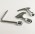 Для отпирания ДШ с посадочной площадки Для закрепления тяговых канатов на КВШДля ручного перемещения кабины27. 622 (Один или несколько правильных ответов) Какие действия необходимо произвести перед применением средств защиты?- Визуально проверить исправность защитного средства  - Убедиться в своевременности проведения периодических испытаний на основании поставленного срока годности на защитном средстве  - Выполнить испытания на прочность защитного средства28. 623 (Один правильный ответ) Что изображено на рисунке  (нажмите чтобы увеличить)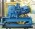 ЭлектродвигательЛебедка в сборе с двигателем Канатоведущий шкивБуферное устройство29. 624 (Один правильный ответ) В каком документе фиксируются результаты проведения ежесменного осмотра?В журнале ежесменного осмотра лифта В журнале приема-сдачи ключейВ наряде на устранение неисправностей в работе лифтаВ журнале30. 679 (Один правильный ответ) Что такое "Ловители" согласно Техническому регламенту Таможенного Союза ТР-ТС 011/2011?Устройство, предназначенное для остановки и удержания кабины (противовеса) на направляющих при превышении установленной величины скорости и (или) при обрыве тяговых элементов; Устройство, предназначенное для приведения в действие механизма ограничителя скорости при превышении установленной величины скорости движения кабины, противовеса;устройство, предназначенное для ограничения величины замедления движущейся кабины, противовесаустройство, предназначенное для персонала, выполняющего работы по ремонту и обслуживанию оборудования лифта;31. 688 (Один правильный ответ) Назначение ограничителя скорости.Устройство, предназначенное для приведения в действие механизма ловителей при превышении установленной величины скорости движения кабины, противовесаУстройство, предназначенное для определения скорости лифта и остановки лифта в аварийных ситуацияхУстройство, предназначенное для ограничения величины замедления движущейся кабины, противовеса с целью снижения опасности получения травм или поломки оборудования при переходе кабиной, противовесом крайнего рабочего положения Устройство, предназначенное для ограничения скорости движения кабины, противовеса при превышении установленной величины скорости32. 689 (Один правильный ответ) Назначение замков дверей шахты.Для автоматического запирания двери шахты при отсутствии кабины на этаже, является устройством безопасности Для ограничения доступа пассажиров в шахту, не является устройством безопасности33. 691 (Один правильный ответ) Назначение замков дверей кабины.Для автоматического запирания двери кабины при уходе ее с этажной площадкиДля ограничения доступа пассажиров в кабину лифта34. 693 (Один правильный ответ) Назначение кнопки в кабине лифта с такимобозначением 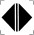 Кнопка открывания дверей Сигнал направления движенияДля отмены заданного этажаДля связи с диспетчером35. 695 (Один правильный ответ) При нажатии в кабине лифта на кнопку  лифт долженЛифт должен немедленно остановитьсяПри остановке и нахождении в зоне точной остановки открыть двери Закрыть двери36. 696 (Один правильный ответ) Назначение и способ проверки кнопки в кабине лифта с изображением 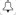 Для вызова диспетчера из кабины лифта, необходимо нажать и удерживать более 3 секунд, после ответа убедиться в качественной связи Для подачи звукового сигнала, необходимо нажать и убедиться в исправности звонка37. 708 (Один или несколько правильных ответов) Какие требования безопасности, для лифтёра, являются верными?Выполнять только ту работу, которая определена рабочей инструкцией Правильно применять средства индивидуальной и коллективной защиты Выполнять правила внутреннего трудового распорядка Соблюдать требования охраны труда Выполнять действия по очистке оборудования на крыше кабиныЕдинолично выполнять действия по очистке приямка и оборудования в приямке38. 765 (Один или несколько правильных ответов) Необходимые действия во всех аварийных ситуациях:Прекратить работы по ремонту и эксплуатации лифта Оказать медицинскую помощь пострадавшимПри наличии пострадавших устранить воздействие на организм вредных факторов,угрожающих их жизни и здоровью Вызвать "скорую помощь", организовать оказание пострадавшим первой доврачебной помощи Поставить в известность ответственного за организацию работ по техническомуобслуживанию и ремонту лифта По возможности сохранить до расследования обстановку на рабочем месте и состояние оборудования в момент происшествия, если это не угрожает жизни и здоровью людей и не повлечет за собой дальнейшего развития аварийной ситуации 39. 770 (Один или несколько правильных ответов) Действия перед началом работ по эвакуации пассажиров из кабины лифтаСообщить о необходимых мероприятиях в отдел охраны трудаУбедиться, что все двери шахты закрыты и заперты  Установить местонахождение кабины в шахте, количество и состав пассажиров, их самочувствие. Сообщить пассажирам, какие будут приняты меры по их эвакуации и что освещение в кабине уменьшится или будет временно отключено  Из машинного помещения убедиться в отсутствии слабины тяговых канатов со стороны кабины. При наличии слабины электромеханик должен принять меры Предложить пассажирам проверить плотность закрытия дверей кабины, поочередно нажать несколько кнопок приказа, в том числе кнопку этажа, на котором находится кабина, и кнопку "Стоп", при ее наличии  Вызвать службу спасения и полицию40. 842 Разместите изображения в прямоугольники в соответствии с их описаниемустройство для смазки направляющихлебедка в сборе с двигателем3 кронштейн с направляющей41. 866 (Один правильный ответ) Допускается ли при работе в диэлектрических перчатках подвертывать их края?Не допускается Допускается42. 912 (Один правильный ответ) Назначение концевого выключателя контроля перехода кабиной лифта крайних этажных площадокОтключение цепи безопасности и предотвращение дальнейшего движения кабины лифта при переходе кабиной лифта крайних этажных площадок. Является устройством безопасности Замедление кабины лифта при переходе кабиной лифта крайних этажных площадок. Не является устройством безопасностиОтключение лифта при нахождении кабины на точной остановке крайних этажных площадок43. 913 (Один правильный ответ) Как осуществляется проверка исправности автоматических замков автоматических раздвижных дверей шахты:При отсутствии кабины на этажной площадке попытаться раздвинуть створки дверей шахты с усилием 30 кг, если створки дверей шахты не открываются, то замок исправен ВизуальноНажать кнопку вызова, находясь на этажной площадкеРаздвинуть створки дверей шахты44. 914 (Правильная последовательность) Как проверить исправность контактов выключателей безопасности автоматических дверей шахты:Между створками дверей шахты на высоте 1 м от уровня пола устанавливает специальный шаблон толщиной 10—15 ммНажимается на кнопка приказа следующего этажаСрабатывания реверса привода ДК и ДШ при на ходе створок ДК и ДШ на шаблон недолжно бытьЕсли после закрытия дверей кабина не приходит в движение, контакты дверей шахты работают исправно45. 915 (Один правильный ответ) Как проверяется исправность замка распашной двери шахты:При отсутствии кабины на этаже попытаться открыть дверь шахты, если дверь шахты не открывается, то замок исправен ВизуальноПо предыдущим записям в журнале ежесменного осмотра лифта46. 916 (Один правильный ответ) Как проверить исправность контактов распашных дверей шахты:Пробным пуском кабины при открытой двери шахты ДШ и закрытой двери кабины. Если кабина не сдвинется с места, то контакты дверей шахты работают исправно. При многостворчатых дверях шахты такую проверку следует проводить для каждой створки отдельно Попытаться открыть дверь шахты при отсутствии кабины на этажеС помощью шаблона47. 917 (Один или несколько правильных ответов) Какие действия необходимо предпринять при обнаружении неисправного замка автоматической раздвижной двери шахтыСообщить диспетчеру или непосредственно дежурному электромеханику об обнаружении неисправности Обеспечить охрану дверного проема с неисправной дверью шахты собственными силамиПокидать этажную площадку на которой обнаружен неисправный замок дверей шахты до прибытия ремонтного персонала запрещается Разрешается покидать этажную площадку на которой обнаружен неисправный замок дверей шахты для связи с диспетчером или дежурным элетромеханикомСделать запись о выявленной неисправности в журнале ежесменного осмотра лифта48. 918 (Один или несколько правильных ответов) Что запрещается лифтеру:Уходить с рабочего места, кроме случаев, связанных с обслуживанием лифтовДопускать в шахту, машинное и блочное помещения лифта посторонних лиц и оставлять эти помещения незапертыми на замок, а также передавать ключи от этих помещений другим лицам (кроме персонала, обслуживающего данные лифты)  - Хранить посторонние предметы в машинных и блочных помещениях  Самостоятельно входить на крышу кабины и спускаться в приямок лифта Производить пуск лифта непосредственным воздействием на аппараты, подающие напряжение в цепь электродвигателя, а также с посадочной (погрузочной) площадки через открытые двери шахты и кабины Прикасаться к открытым токоведущим частям электрооборудования и движущимся (вращающимся) частям оборудования Нарушать работоспособность предохранительных устройств  Самостоятельно ремонтировать лифт и включать аппараты станции управления, а также использовать лифт не по назначению Пользоваться лифтом, если в подъезде (помещении) ощущается запах дыма (гари) Производить проверку исправности замков дверей шахтыПроводить ежесменный осмотр лифта49. 919 (Один правильный ответ) Что такое номинальная грузоподъемность лифта- Масса груза, на перевозку которого рассчитан лифт  - Значение грузоподъемности указанное на табличке, расположенной на основном посадочном этаже50. 920 (Один правильный ответ) Что такое грузовой малый лифт:- Лифт, предназначенный только для подъема и спуска грузов, у которого размеры кабины и дверей шахты предотвращают свободный доступ в нее человека  - Лифт, предназначенный для перевозки грузов и имеющий небольшие размеры51. 921 (Один или несколько правильных ответов) Какие виды управления применяются на лифтах: - Внутреннее Наружное Смешанное АвтоматическоеРучное922 (Точное значение) Горизонтальное расстояние между порогом кабины и дверями шахты лифта должно быть не более: ____ мм926 (Один или несколько правильных ответов) Как проверяется механический реверс автоматических дверей кабины:С помощью установки распорной планки создать препятствие на пути закрывающихся створок дверей кабины, при этом створки дверей кабины должны остановится и произойти их открытие, при этом работа реверса считается исправной  Ногой или рукой удерживать створки дверей кабины при этом должна происходить остановка створокС помощью установки шаблона 15 мм создать препятствие на пути закрывающихся створок дверей кабины, при этом створки дверей кабины должны остановится и произойти их открытие, при этом работа реверса считается исправной 54. 950 (Один или несколько правильных ответов) Какую информацию необходимо размещать на основной посадочной площадке (этаже) объекта:сведения о средствах и способе связи с квалифицированным персоналом и аварийной службой правила пользования объектом учетный и заводской номер объекта дата ввода в эксплуатацию дата следующего технического освидетельствования объекта дата предыдущего технического освидетельствования объектадата окончания эксплуатации